SVIBANJ 2024.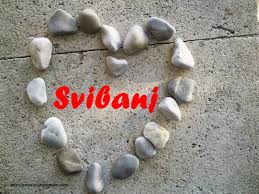 1.TJEDAN (02.05-03.05) ČETVRTAK:Doručak: KRUH S MASLACEM I MARMELADOM, ČAJRučak: GOVEĐI GULAŠ S TJESTENINOM, SALATAPETAK:Doručak: GRIZ S POSIPOMRučak: JUHA OD RAJČICE, GRANATIR, ZELENA SALATA2.TJEDAN (06.05.- 10.05.)PONEDJELJAK: Doručak: LEPINJICE S ČOKOLADOM, ČAJRučak: TJESTENINA S RAJČICOM I PARMEZANOM, SALATAUTORAK: Doručak: TOPLI SENDVIČ, KAKAORučak: GOVEĐI PAPRIKAŠ, KOLAČSRIJEDA:Doručak: KAJGANA SA ŠUNKOM I SIROMRučak: GRAH S KOBASICOM, SALATAČETVRTAK:Doručak: HRENOVKE KEČAP/MAJONEZA, ČAJRučak: PANIRANA PILEĆA PRSA, PIRE KRUMPIR, SALATAPETAK:Doručak: KUKURUZNE PAHULJICE, MLIJEKORučak: PERKELT OD RIBE S TJESTENINOM3.TJEDAN (13.05. – 17.05.)PONEDJELJAK:Doručak: KRUH S MARMELADOM I MASLACEM, ČAJRučak: PIZZA, SOKUTORAK:Doručak: TOPLI SENDVIČ, KAKAORučak: VARIVO OD PURETINE S NOKLICAMA, SAVIJAČA OD JABUKASRIJEDA:Doručak: PITA SA SIROM, ČAJRučak: MUSAKA OD KRUMPIRA, RIŽE I SLANINE, SALATAČETVRTAK:Doručak: KROASAN S ČOKOLADOM, MLIJEKORučak: PILETINA S MLINCIMA, SALATAPETAK:Doručak: GRIZ S POSIPOMRučak: ČIPS OD RIBE, PEKARSKI KRUMPIR4. TJEDAN (20.05. – 24.05.)PONEDJELJAK:Doručak: TOPLI SENDVIČ, MLIJEKORučak: GRAH S KOBASICOM, SALATAUTORAK:Doručak: ČOKOLADNI NAMAZ, ČAJRučak: ĆEVAPI, POMES, KEČAPSRIJEDA:Doručak: LEPINJICE S MARMELADOM, ČAJRučak: VARIVO OD POVRĆA S NOKLICAMA, KOLAČČETVRTAK:Doručak: SIRNI NAMAZRučak: GULAŠ S RIŽOM, SALATAPETAK:Doručak: KUKURUZNE PAHULJICERučak: KREM JUHA, PITA SA SIROM5. TJEDAN (27.05. – 31.05.)PONEDJELJAK:Doručak: ČOKOLADNI NAMAZ, MLIJEKORučak: JUHA, KUHANO JAJE, SLANINA, ŠPINATUTORAK: Doručak: PITA SA SIROM, JOGURTRučak: MESNA ŠTRUCA, KRUMPIR PIRE, SALATASRIJEDA:Doručak: TOPLI SENDVIČ, ČAJRučak: PIZZA,  SOK OD JABUKEIZMJENA JELOVNIKA MOGUĆA ZBOG OPRAVDANIH RAZLOGA!